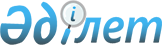 О признании утратившим силу решения Хромтауского районного маслихата от 30 декабря 2022 года № 330 "Об утверждении ставок туристского взноса для иностранцев на 2023 год по Хромтаускому району"Решение Хромтауского районного маслихата Актюбинской области от 15 декабря 2023 года № 98. Зарегистрировано Департаментом юстиции Актюбинской области 21 декабря 2023 года № 8475
      В соответствии со статьей 27 Закона Республики Казахстан "О правовых актах", Хромтауский районный маслихат РЕШИЛ:
      1. Признать утратившим силу решение Хромтауского районного маслихата от 30 декабря 2022 года № 330 "Об утверждении ставок туристского взноса для иностранцев на 2023 год по Хромтаускому району" (зарегистрированное в Реестре государственной регистрации нормативных правовых актов за № 31661).
      2. Настоящее решение вводится в действие по истечении десяти календарных дней после дня его первого официального опубликования.
					© 2012. РГП на ПХВ «Институт законодательства и правовой информации Республики Казахстан» Министерства юстиции Республики Казахстан
				
      Председатель Хромтауского районного маслихата 

Э. Болатов
